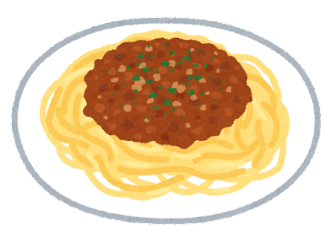 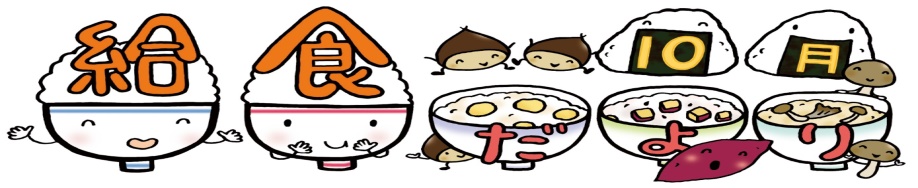 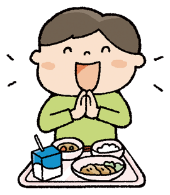 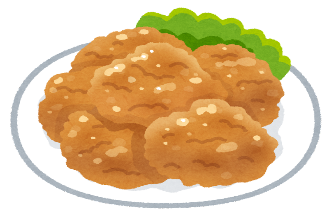 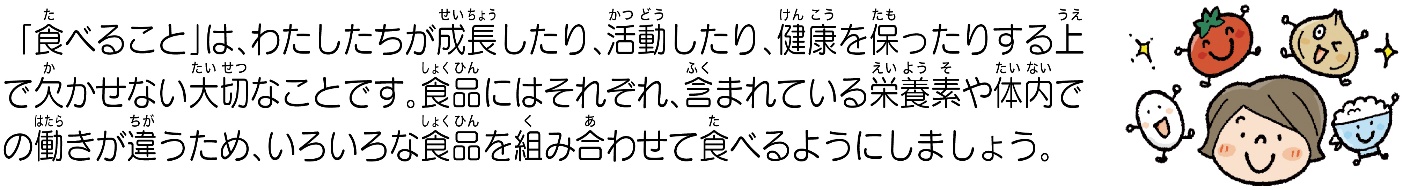 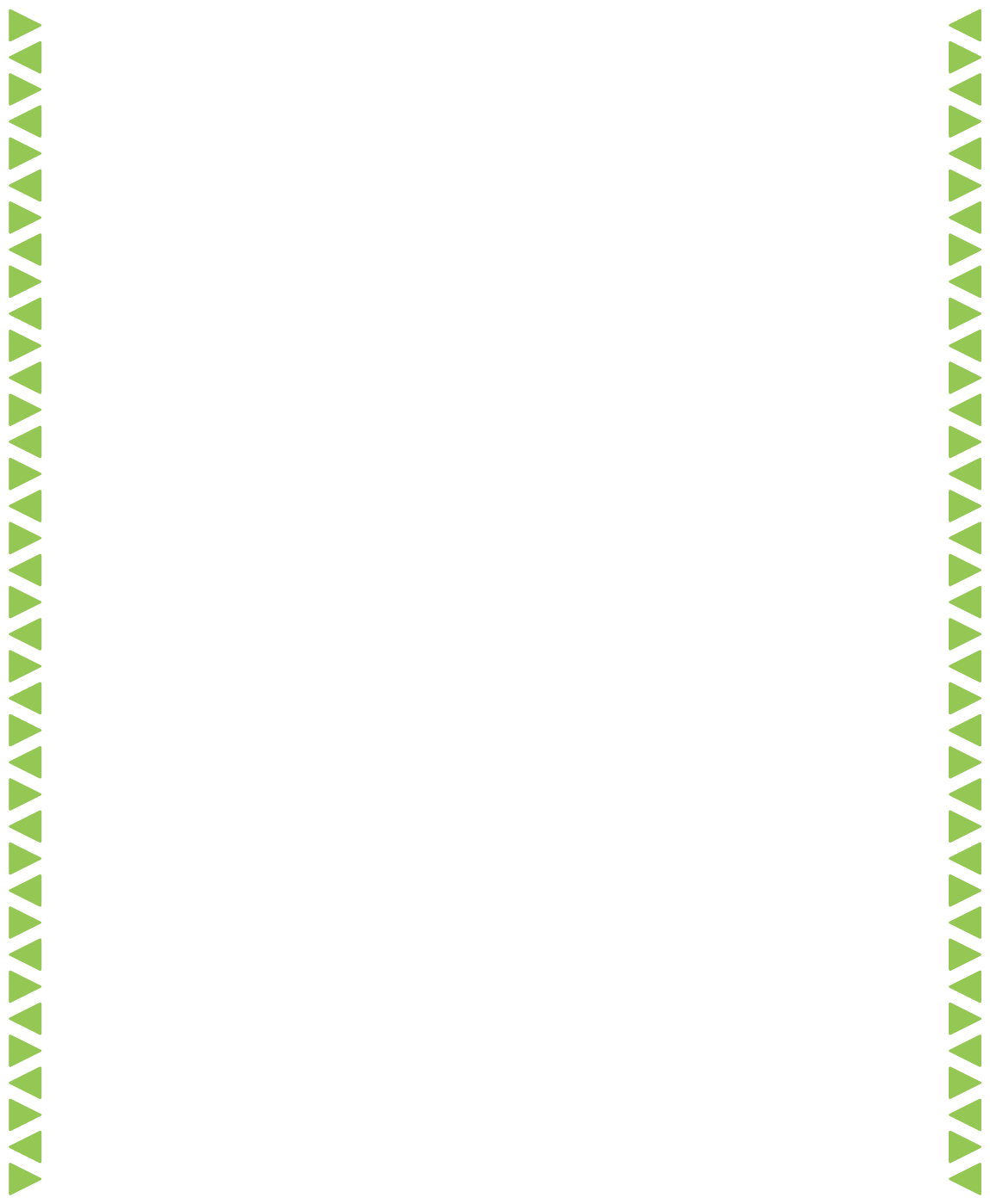 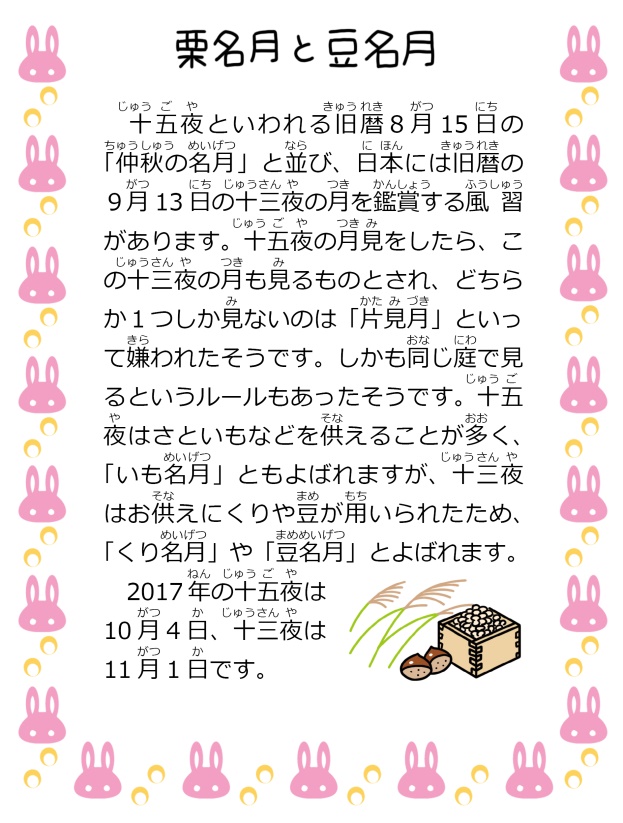 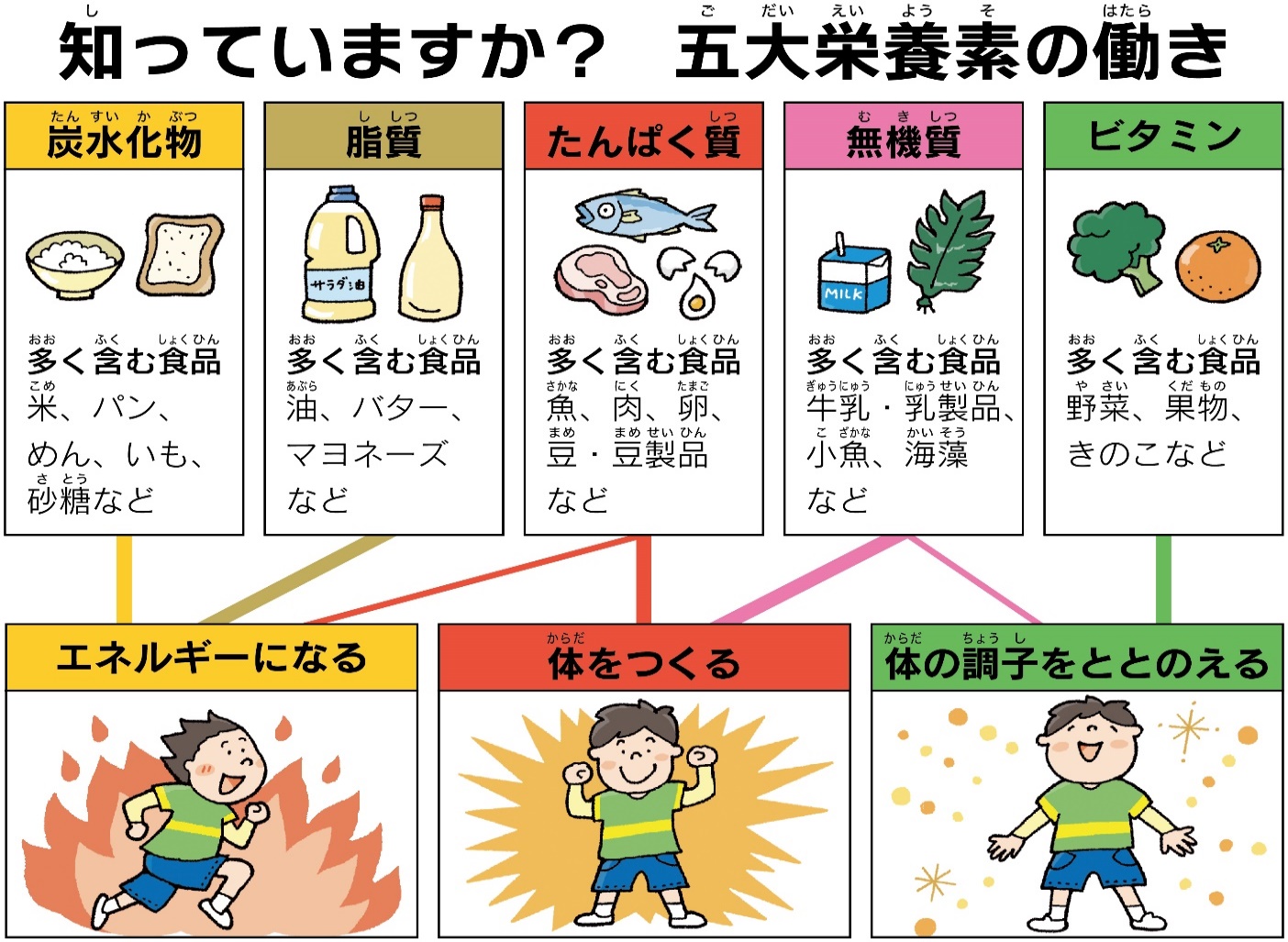 ◎米粉ミックスパンと国産食材給食◎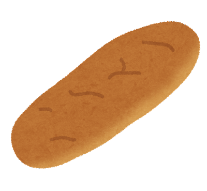 